КОМУНІКАЦІЯ З ВИКЛАДАЧЕМПоза заняттями офіційним каналом комунікації з викладачем є електронні листи і тільки у робочі дні. Умови листування: 1) в темі листа обов’язково має бути зазначена назва дисципліни (скорочено — СПРтЕТМ); 2) в полі тексту листа позначити, хто звертається — анонімні листи розглядатися не будуть; 3) файли підписувати таким чином: прізвище_ завдання. Розширення: текст — doc, docx, ілюстрації — jpeg, pdf. Окрім роздруківок для аудиторних занять, роботи для рубіжного контролю мають бути надіслані на пошту викладача. Обговорення проблем, пов’язаних із дисципліною, у коридорах академії не припустимі. Консультування з викладачем в стінах академії відбуваються у визначені дні та години. ПЕРЕДУМОВИ ВИВЧЕННЯ ДИСЦИПЛІНИ Дисципліна має обов’язкові передумови для вивчення. НАВЧАЛЬНІ МАТЕРІАЛИ1. Виннер А. Как пользоваться темперой. / А.В, Виннер. – М.: Искусство, 1951. 2. Виннер А. Фресковая и темперная живопись. Вып. 3. Материалы и техника станковойНЕОБХІДНЕ ОБЛАДНАННЯБлокнот для конспекту, ручка. Комп’ютерна техніка (ноутбук, планшет тощо) з можливістю виходу до мережі Інтернет. Програми, необхідні для виконання завдань: Microsoft Word. Папір крафт,  гумка для стирання, олівці графітові, вугілля деревне, крейда, сепія, сангіна тощо. Полотно, дерев'яний, підрамник, глютиновий клей, крейда, олія лляна, ємність для олії, палітра, олійні фарби, пензлі розмірів 10,6,1.МЕТА Й ЗАВДАННЯ КУРСУМетою вивчення дисципліни «Копіювання» є: оволодіння аналізом техніко-технологічних особливостей картиниоволодіння технікою олійного живопису з урвхуванням підмальовкаоволодіння техніками лесуванняоволодіння техніками імітації авторської фактуриОПИС ДИСЦИПЛІНИНа вивчення навчальної дисципліни відводиться 90 годин / 3 кредити ECTS у 3 семестрі. Навчальна дисципліна «Копіювання» складається з 2 модулів, які містять 8 завдань, які зв’язані між собою змістовими складовими.1 курс. 1 семестр. Копіювання малоформатного пейзажуРозділ 1.Завдання 1. Виконанння аналізу композиції та графічного рисунку картиниЗавдання 2. Підготовка картонуЗавдання 3. Перенесення рисунку на полотно Завдання 4.  Виконання підмальовкаРозділ 2.Завдання 1. Розкриття основних кольорівЗавдання 3. Прописка деталейЗавдання 4. Кольорове узагальнення .Покриття лакомФОРМАТ ДИСЦИПЛІНИПід час освоєння студентами дисципліни «Копіювання» оволодіння знаннями здійснюється з урахуванням вимог щодо навчального процесу. Програмою передбачено отримання, закріплення знань і умінь, та розвиток навичок, що стосуються копіювання олійного живопису. На цьому етапі навчання студент не тільки отримує теоретичну та практичну базу знань, але і навчається безпосередньо застосовувати її механізми у практичній реставрації творів олійного живопису.ФОРМАТ СЕМЕСТРОВОГО КОНТРОЛЮПідсумковий контроль засвоєння знань здійснюється у формі екзаменаційного перегляду. Передбачено рубіжні етапи контролю у формі поточних модульних переглядів.ШКАЛА ОЦІНЮВАННЯПРАВИЛА ВИКЛАДАЧАПід час занять необхідно вимкнути звук мобільних телефонів як студентам, так і викладачу. За необхідності студент має спитати дозволу вийти з аудиторії (окрім заліку). Вітається власна думка з теми заняття, аргументоване відстоювання позиції.У разі відрядження, хвороби тощо викладач має перенести заняття на вільний день за попередньою узгодженістю зі студентами.ПОЛІТИКА ВІДВІДУВАНОСТІПропускати заняття без поважних причин недопустимо (причини пропуску мають бути підтверджені). Запізнення на заняття не вітаються. Якщо студент пропустив певну тему, він повинен самостійно відпрацювати її та на наступному занятті відповісти на ключові питання. АКАДЕМІЧНА ДОБРОЧЕСНІСТЬСтуденти зобов’язані дотримуватися правил академічної доброчесності (у своїх доповідях, статтях, при складанні  екзаменів тощо). Жодні форми порушення академічної доброчесності не толеруються. Корисні посилання: https://законодавство.com/zakon-ukrajiny/stattya-akademichna-dobrochesnist-325783.html https://saiup.org.ua/novyny/akademichna-dobrochesnist-shho-v-uchniv-ta-studentiv-na-dumtsi/ РОЗПОДІЛ БАЛІВКРИТЕРІЇ ОЦІНЮВАННЯСИСТЕМА БОНУСІВ Передбачено додаткові бали за активність аспіранта під час семінарських занять (3), виступ на конференції або публікацію статті за темою дослідження, виконані в межах дисципліни (5–8), а також участь у житті групи (1–3). Максимальна кількість балів: 10.РЕКОМЕНДОВАНА ЛІТЕРАТУРАРозширений список літератури наведено у методичних матеріалах. Також на заняттях викладач може порекомендувати додаткові джерела інформації.1.  Алексеев-Алюрви Ю. Краски старых мастеров от античности до конца XX в. / Ю.В. Алексеев-Алюрви. – М., 2000. 2.  Алексеев-Алюрви Ю. Красочное сырье и краски, используемые в живописи. Анализ и описание природного минерального и органического сырья, рецепты приготовления красок. / Ю.В. Алексеев-Алюрви. – М: Грааль, 2000.темперной живописи. Ч. 1. Темпера, основания и грунты. / А.В, Виннер. –  М-Л.: Искусство, 1948. 3. Виннер А. Фресковая и темперная живопись. Вып. 3. Материалы и техника станковой темперной живописи. Ч. 2. Краски, высыхание красок темперы. / А.В, Виннер. –  М-Л.: Искусство, 1948. 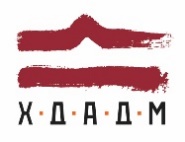 ХАРКІВСЬКА ДЕРЖАВНА АКАДЕМІЯ ДИЗАЙНУ І МИСТЕЦТВХАРКІВСЬКА ДЕРЖАВНА АКАДЕМІЯ ДИЗАЙНУ І МИСТЕЦТВХАРКІВСЬКА ДЕРЖАВНА АКАДЕМІЯ ДИЗАЙНУ І МИСТЕЦТВХАРКІВСЬКА ДЕРЖАВНА АКАДЕМІЯ ДИЗАЙНУ І МИСТЕЦТВФакультетОбразотворче мистецтвоРівень вищої освітиперший (бакалавр)КафедраРеставрації та експертизи творів мистецтваРік навчання1Галузь знань02 Культура і мистецтвоВид дисципліниФаховаСпеціальність023 «Образотворче мистецтво, декоративне мистецтво, реставрація»Семестр1КОПІЮВАННЯСеместр 1КОПІЮВАННЯСеместр 1КОПІЮВАННЯСеместр 1КОПІЮВАННЯСеместр 1ВикладачКішкурно Олена ПетрівнаКішкурно Олена ПетрівнаКішкурно Олена ПетрівнаE-mailKishkurno76@gmail.comKishkurno76@gmail.comKishkurno76@gmail.comЗаняттяСереда 10:00–12:20, ХХМСереда 10:00–12:20, ХХМСереда 10:00–12:20, ХХМКонсультаціїсубота 12:20–13.00 субота 12:20–13.00 субота 12:20–13.00 Адресак. 405, поверх 4, корпус 3, вул. Мистецтв 11к. 405, поверх 4, корпус 3, вул. Мистецтв 11к. 405, поверх 4, корпус 3, вул. Мистецтв 11Телефон057 706-03-50 (кафедра) 	057 706-03-50 (кафедра) 	057 706-03-50 (кафедра) 	НаціональнаБалиECTSДиференціація А (внутрішня)Диференціація А (внутрішня)НаціональнаБалиECTSвідмінноАА+98–100задовільно64–74Dвідмінно90–100АА95–97задовільно60–63ЕвідмінноАА-90–94незадовільно35–59FXдобре82–89Внезадовільно(повторне проходження)0–34Fдобре75–81Снезадовільно(повторне проходження)0–34FТемаФорма звітностіБали1Поточний контроль0–202Поточний контроль0–203Поточний контроль0–204Поточний контроль0–40Всього балів100БалиБалиБалиКритерії оцінювання0–200–40Критерії оцінюванняА+20 40 Студент в повному обсязі опанував матеріал теми, надав додаткові матеріали та приклади за темою. Відповів на додаткові питання. Розширив роботу до рівня тез до конференції. Подача акуратна, без помилокА17–19 37–39Студент в повному обсязі опанував матеріал теми, надав додаткові матеріали за темою. Подача акуратна, без помилокА-16 36 Студент  в повному обсязі опанував матеріал теми, подача акуратна, без помилок В12–15 32–35 Студент в повному обсязі опанував матеріал теми, але зробив декілька незначних помилокС8–11 22–31 Студент в повному обсязі опанував матеріал теми, але  зробив значні помилки, є невеликі проблеми з форматуваннямD4–7 10–21 Студент не в повному обсязі опанував матеріал теми, робота виконана на недостатньому рівні із значними недоліками (недостатньо розкрита тема, малий обсяг, відсутність творчого підходу тощо), наявні проблеми з форматуваннямЕ1–3 1–9 Студент в недостатньому  обсязі опанував матеріал теми, виконана робота має багато значних недоліків (недостатньо розкрита тема, малий обсяг, невідповідність завданню, невчасна подача виконаної роботи, неохайність подання тощо).0 0 Пропуск рубіжного контролю